Namesto sličic napiši manjšalnice.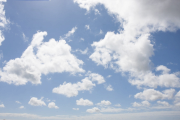     _____________________________________________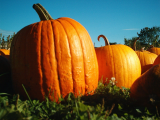     _____________________________________________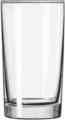     _____________________________________________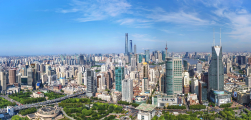     _____________________________________________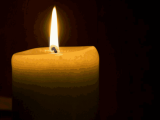     _____________________________________________